TSTA AgendaDec 8, 2022		10am CST		Zoom Meeting                                         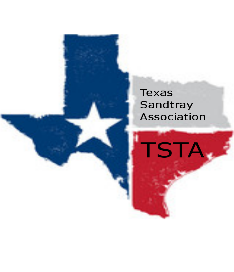  Executive Team & Officers in Attendance_x_	Salina Loriaux, President			_x_	Michelle Beyer, Secretary_x_	Sheri Shulenberger, President-Elect		_x_	Melissa Fleming, Public Relations__	Amanda Robinson, Executive Assistant	_x_	Karen Burke, Founding AdvisorFinancial update - $2,953.87 46 active membersHow many CCST’s?Website update - 204 hits, down 15%, 1 new hit, down 83%Election Results/IssuesPresident Elect - Tamara FieldsSecretary - Nancy FranklinPublic Relations - Taylor VestAnything else……………………..Adding Venmo to account - voted and passedBrainstorming expanding TSTA to national/international levelsGeneral updates and next meeting Jan 13th at 10am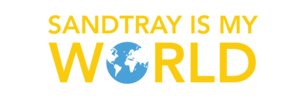 